CM1 Français : grammaire								CM1 Fr gram L13 L13 L’adjectif qualificatif CORRECTION Rappel sur la notionUn adjectif qualificatif est un mot qui donne des précisions sur le nom auquel il se rapporte. Il peut avoir trois fonctions : apposé, épithète ou attribut. Seuls les adjectifs épithètes seront étudiés dans cette leçon. Pour l’attribut, se référer à la leçon L14. L’adjectif apposé n’est, quant à lui, pas au programme du CM1Cherchons1 / Relevez les mots qui apportent des précisions sur les noms en ouge. Comment appelle-t-on ces mots? Où sont-ils placés?2 / Les mots que vous avez relevés ont-ils le même genre et le même nombre que les noms en couleur? Justifiez votre réponse avec deux exemples du texte.Correction1 / Relevez les mots qui apportent des précisions sur les noms en ouge. Comment appelle-t-on ces mots? Où sont-ils placés?Il faut relever : bleus, vermeilles, grosses, roses, blonds, ondulés et petite. Ces mots, qui apportent des précisions sur les noms en rose, s’appellent des adjectifs qualificatifs.Ils sont placés juste avant ou juste après le nom auquel ils se rapportent. Ils font partie du groupe nominal2 / Les mots que vous avez relevés ont-ils le même genre et le même nombre que les noms en couleur? Justifiez votre réponse avec deux exemples du texte.Oui, tous les adjectifs s’accordent en genre et en nombre avec le nom auquel ils se rapportent. Par exemple : le nom yeux est un nom masculin pluriel et l’adjectif bleus est écrit au masculin pluriel ; le nom joues est un nom féminin pluriel et les adjectifs grosses et roses sont aussi écrits au féminin pluriel.Lire la leçon L13 L13 L’adjectif qualificatif Un adjectif qualificatif est un mot qui donne des précisions sur le nom qu'il accompagne.Dans le groupe nominal, il peut être placé avant ou après le nom. L'adjectif qualificatif s'accorde en genre et en nombre avec le nom qu'il qualifie.Ex : .une petite fille   Le nom fille et l'adjectif petite sont écrits au féminin singulier.Ex : des yeux bleus --+Le nom yeux et l'adjectif bleus sont écrits au masculin pluriel.Reconnaitre les adjectifs qualificatifs  Exercice 1 : Dans chaque liste, relève le mot qui n'est pas un adjectif qualificatif.a. joyeux • gai • content • bonheur • heureux b. souple • mince • flexible • long • roseau c. spacieux • immensité • grand • vaste énormed. luisant • brillant • lueur • lumineux • claire. têtu • obstination • entêté • persévérant • volontaireCorrectionRemarque : S’assurer qu’il connait le sens de tous les mots, les expliquer si nécessaire en les employant dans des phrases ou en donnant leur définition. On peut préciser que l’intrus est à chaque fois un nom commun : on peut donc le trouver en ajoutant un déterminant devanta. bonheur 		b. roseau		c. immensité			d. lueur		e. obstination  Exercice 2 : Recopie les phrases et souligne les adjectifs. Relie par une flèche les adjectifs et les noms auxquels ils se rapportent.a. Hier, un nouvel élève est arrivé dans la classe. b. Ce fruit a un gout amer.c. Le chat blanc joue avec une petite balle.d. Le public enthousiaste applaudit les artistes.e. Mon amie Lily porte de nouvelles lunettes rectangulaires.CorrectionRemarque  pour les exercices 2 et 3, lui indiquer qu’il faut commencer par repérer les déterminants et les noms pour pouvoir ensuite regarder avant ou après ce nom s’il y a un ou plusieurs adjectifs qui vont avec.a. Hier, un nouvel élève est arrivé dans la classe. b. Ce fruit a un gout amer.c. Le chat blanc joue avec une petite balle.d. Le public enthousiaste applaudit les artistes.e. Mon amie Lily porte de nouvelles lunettes rectangulaires.  Exercice 3 : Relève les huit adjectifs qualificatifs de ce texte.Indique à quel nom se rapporte chaque adjectif.J'ai toujours aimé dessiner, surtout les chevaux. J'ai couvert plusieurs feuilles avec des étalons fougueux en plein galop. Puis, machinalement, je me suis mis à crayonner une silhouette au dos arrondi, aux pattes jointes, aux oreilles droites. Un chat ! J'avais dessiné un chat noir! J'avais l'étrange impression que ma main avait obéi à une force étrangère.Correctionfougueux : se rapporte à étalons. • plein : se rapporte à galop. • arrondi : se rapporte à dos.jointes : se rapporte à pattes. • droites : se rapporte à oreilles. • noir : se rapporte à chat.étrange : se rapporte à impression. • étrangère : se rapporte à force  Exercice 4 : Recopie les groupes nominaux avec des adjectifs. Puis entoure les adjectifs.une robe de plage • une veste avec un col en velours • une longue écharpeune chemise à rayures • une chemise blanche • un élève timideune bague étincelante • des bonbons à la menthe • un superbe châteaule tunnel sous la Manche • une vieille maison abandonnéeune ravissante petite robe bleue • la niche du chienCorrectionRemarque   Lui rappeler que les noms peuvent être précisés de deux façons. Ici, il faut relever uniquement les groupes nominaux contenant des adjectifs.une longue écharpe • une chemise blanche • un élève timide • une bague étincelante un superbe château • une vieille maison abandonnée • une ravissante petite robe bleueAccorder les adjectifs qualificatifs  Exercice 5 : Recopie le groupe nominal avec l'adjectif entre parenthèses qui convient.a. un mur (peint • peinte)b. un maitre (gentille • gentil)c. la marée (basse • bas)d. ce livre (passionnant • passionnante)e. un danger (publique • public)Correctiona. un mur peint  b. un maitre gentil  c. la marée basse  d. ce livre passionnant  e. un danger public  Exercice 6 : Associe un groupe nominal de la liste 1 à un adjectif de la liste 2.Liste 1: un exercice • des bijoux • des journées • une lumière • des exercices Liste 2: merveilleuses • faciles • originaux • facile • viveCorrectionRemarque   Dans les exercices 6 et 7, il doit prendre en compte l’accord entre le nom et les adjectifs proposés mais aussi la cohérence du texte.un exercice facile • des bijoux originaux • des journées merveilleuses • une lumière vivedes exercices facilesDéfi LangueÀ quel nom se rapporte l'adjectif en gras? Comment as-tu fait pour le savoir? J'ai acheté une nappe à fleurs rouge pour la table de la salle à manger.CorrectionRemarque : Il doit s’appuyer sur le genre et le nombre de l’adjectif et comparer avec le genre et le nombre des noms nappe et fleursL’adjectif rouge se rapporte au nom nappe. Cet adjectif est au singulier, donc il se rapporte à un nom singulier puisque l’adjectif s’accorde avec le nom auquel il se rapporte. Le nom fleurs est au pluriel, donc rouge ne peut pas se rapporter à ce nom.  Exercice 7 : Recopie et complète les phrases avec les adjectifs proposés.familiaux • expressives • puissantes • velue • mauvaisea. Les chimpanzés utilisent des mimiques ... .b. Ils font la moue pour faire savoir qu'ils sont de ... humeur.c. Les gorilles vivent en groupes ... de dix à quinze individus. d. Si vous êtes poursuivi par un gorille qui frappe sa poitrine ... de ses deux mains ..., courez vite vous cacher.Correctiona. Les chimpanzés utilisent des mimiques expressives.b. Ils font la moue pour faire savoir qu’ils sont de mauvaise humeur.c. Les gorilles vivent en groupes familiaux de dix à quinze individus.d. Si vous êtes poursuivi par un gorille qui frappe sa poitrine velue de ses deux mains puissantes, courez vite vous cacher !Utiliser les adjectifs qualificatifs  Exercice 8 : Recopie en complétant  les groupes nominaux en gras avec les adjectifs de ton choix. Attention aux accords nom-adjectifa. J'ai visité un musée.b. Tu as cueilli des fleurs. c. Il a lu des romans.d. Nous habitons dans une maison.CorrectionÀ titre d’exemple :a. J’ai visité un musée original et intéressant.b. Tu as cueilli des fleurs rouges et blanches.c. Il a lu des romans passionnants et drôles.d. Nous habitons dans une grande maison neuve.  Exercice 9 : Transforme comme dans l'exemple.Ex : Nous marchons sur un chemin de forêt Nous marchons sur un chemin forestier.a. Il fait un froid d'hiver.b. J'ai visité un château du Moyen Âge. c. La pizza est un plat d'Italie.d. As-tu regardé le documentaire d'histoire sur la Renaissance ?CorrectionRemarque : Il s’agit de passer du complément du nom à l’adjectif qualificatif de sens équivalent. Avant de lui proposer l’exercice, on effectuera avec lui quelques transformations à l’oral, par exemple :– un soleil de printemps ➞ un soleil printanier ;– un chemin dans la forêt ➞ un chemin forestier ;– la pollution de la Terre ➞ la pollution terrestre…a. Il fait un froid hivernal.b. J’ai visité un château médiéval.c. La pizza est un plat italien.d. As-tu regardé le documentaire historique sur la Renaissance ?J'ai des yeux bleus, des lèvres vermeilles, des grosses joues roses, des cheveux blonds ondulés. Je m'appelle Amandine. Quand je me regarde dans une glace, je trouve que j'ai l'air d'une petite fille de dix ans. Ce n'est pas étonnant. Je suis une petite fille et j'ai dix ans.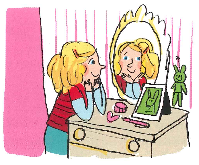 